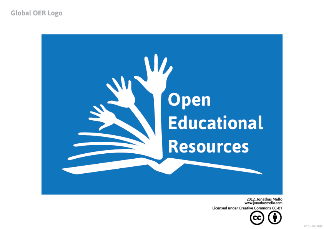 Wieviel Liter Blut gibt es im menschlichen Körper?QuastenflosserWas versteht man unter Mitose?5 bis 6 Liter beim ErwachsenenWas sind wichtige Merkmale von Säugetieren?Vermehrung der Zellen durch TeilungWas geschieht bei der Photosynthese?Sie gebären und säugen ihre Jungen, die Atmung erfolgt über die Lunge, die Körpertemperatur ist konstant.Wie nennt man das Zusammenleben zweier völlig unterschiedlicher Arten?Aus Kohlenstoffdioxid und Wasser wird unter Nutzung der Sonnenenergie Zucker gebildet und außerdem SauerstoffWelches Organ ist das größte des Menschen?SymbioseWelche Blutgruppen gibt es?Die Haut eines erwachsenen Menschen hat eine Oberfläche von ca. 1,6 m2Womit beschäftigt sich die Ökologie?A B AB OWelche Bedeutung hat die Abkürzung ATP und was steckt dahinter?Die Ökologie (Lehre vom Haushalt) erforscht die Beziehungen der Lebewesen untereinander und mit ihrer unbelebten Umwelt.Wie funktioniert die Atmung?Adenosintriphosphat ist der universelle Energieträger in Zellen und wichtiger Regulator energieliefernder Prozesse.Über tierische und pflanzliche Kost kann dem Körper Eisen zugeführt werden - welche Kost hat die bessere Bioverfügbarkeit und woran liegt das?Gasaustausch an den Lungenbläschen, Sauerstoff wird aufgenommen, CO2 wird abgegeben.Bei Bienen und Ameisen gibt es sogenannte Kasten. Was versteht man darunter?In Fleisch ist Eisen Bestandteil des Eiweißes Hämoglobin, in Pflanzen ist es an Kohlenhydrate gebunden. Im Darm wird eiweißgebundenes Eisen besser resorbiert. Wieviel Zähne umfasst das menschliche Gebiss?Es sind Gruppen von Individuen mit abgegrenzten funktionellen und morphologischen Eigeschaften Bei Bienen z.B. Königin, Arbeiterin, Drohne.Welches ist das größte Säugetier auf unserer Erde?32Mit welcher Methode lässt sich das Alter von Knochen, Gesteinsschichten oder Fundgegenständen ermitteln?Der BlauwalWorin unterscheiden sich Nesthocker, Nestflüchter und Platzhocker?Bei der Radiocarbon-Methode wird der Anteil der radioaktiven 14C-Atome bestimmt, je älter, desto weniger ist enthalten. Wie nennt man einen Fisch aus der Urzeit, der seine Brust- und Bauchflossen für kürzere Ausflüge an Land einsetzen kann?Die ersten kommen nackt und blind zur Welt, die zweiten kommen „fertig“ zur Welt und verlassen bald das Nest, die dritten ebenso, werden aber weiter ernährt.